ПРОЕКТ.СРОК АНТИКОРРУПЦИОННОЙ ЭКСПЕРТИЗЫ 30 дней.ИВАНОВСКАЯ ОБЛАСТЬАДМИНИСТРАЦИЯ ЮЖСКОГО МУНИЦИПАЛЬНОГО  РАЙОНА ПОСТАНОВЛЕНИЕот ______________   №  ______                                               г.ЮжаО внесении изменений в Постановление Администрации Южского муниципального района от 25.12.2017 г. № 1319-п «Об утверждении административного регламента по осуществлению муниципального жилищного контроля на территории Южского городского поселения».В целях приведения муниципальных правовых актов в соответствии с действующим законодательством, в соответствии с Федеральным законом от 26.12.2008 N 294-ФЗ "О защите прав юридических лиц и индивидуальных предпринимателей при осуществлении государственного контроля (надзора) и муниципального контроля",   Администрация Южского муниципального района         п о с т а н о в л я е т:1. Внести в Постановление Администрации Южского муниципального района от 25.12.2017 г. № 1319-п «Об утверждении административного регламента по осуществлению муниципального жилищного контроля на территории Южского городского поселения», (далее постановление), следующие изменения:1.1. Раздел I административного регламента по осуществлению муниципального жилищного контроля на территории Южского городского поселения, являющимся приложением к  Постановлению, дополнить пунктом 6.1.  следующего содержания: « 6.1.  При проведении проверки должностные лица органа муниципального контроля не вправе требовать от юридического лица, индивидуального предпринимателя представления документов и (или) информации, включая разрешительные документы, имеющиеся в распоряжении иных государственных органов, органов местного самоуправления либо подведомственных государственным органам или органам местного самоуправления организаций, включенные в определенный Правительством Российской Федерации перечень, утвержденный Распоряжением Правительства РФ от 19.04.2016 N 724-р (ред. от 02.10.2019) «Об утверждении перечня документов и (или) информации, запрашиваемых и получаемых в рамках межведомственного информационного взаимодействия органами государственного контроля (надзора), органами муниципального контроля при организации и проведении проверок от иных государственных органов, органов местного самоуправления либо подведомственных государственным органам или органам местного самоуправления организаций, в распоряжении которых находятся эти документы и (или) информация» ».2. Опубликовать настоящее постановление в официальном издании  «Вестник Южского городского поселения» и разместить  на официальном сайте Южского муниципального района в информационно-телекоммуникационной сети «Интернет».Глава Южского муниципального района                               В.И. Оврашко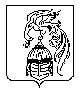 